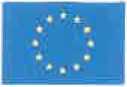 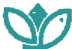 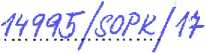 AGENTURA OCHRANY přírody a krajiny CESKE REPUBLIKYČíslo smlouvy:
Dotační titul:SMLOUVA O DÍLOUZAVŘENÁ DLE USTANOVENÍ § 2586 A NÁSL. ZÁK. Č. 89/2012 SB„ OBČANSKÉHO
ZÁKONÍKU, VE ZNĚNÍ POZDĚJŠÍCH PŘEDPISŮČ. J.:Smluvní stranyObjednatelČeská republika - Agentura ochrany přírody a krajiny České republikySe sídlem:	Kaplanova 1931/1, 148 00	Praha	11 - ChodovZastoupená:	RNDr. Františkem Pelcem,	ředitelemIČO:	629 335 91Bankovní spojení: ČNB Praha,Číslo účtu:	18228011/0710Telefon:	283 069 242E-mail:	aopkcr@nature.czV rozsahu této smlouvy osoba zmocněná k jednání se zhotovitelem, k věcným úkonům a k převzetí díla: Ing. Barbora Satrapové (tel. 283 069 225, barbora.satrapova@nature.cz) nebo Mgr. Petra Doležalová {tel. 725 141 702, petra.dolezalova@nature.cz), nebo Ing. Pavel Trnka (pavel.trnka@nature.cz)(dále jen „objednatel”)ZhotovitelVHS Consult s.r.o.Sídlo: č.p. 135, 391 81 ŘípecZastoupený: Ing. Pavlem Štěpánem, jednatelemIČO: 064 89 249Bankovní spojení: Česká spořitelna, a.s.	, Číslo účtu: xxxzapsaný v obchodním rejstříku vedeným Krajským soudem v Českých Budějovicích ,sp.zn. C 26748 Telefon: xx(dále jen „zhotovitel”)Předmět smlouvyPředmětem plnění je zhotovení kompletní projektové dokumentace vč. související inženýrské činnosti pro akci „Opatření k ochraně mokřadních ekosystémů rybníků Loch a Velká Kamenice v CHKO Žďárské vrchy“.Rozsah plnění bude zahrnovat tyto části díla (výkonové fáze):vypracování projektové dokumentace k územnímu řízení včetně obstarání územního rozhodnutí (územního souhlasu),vypracování projektové dokumentace pro stavební povolení včetně obstarání stavebního povolení a zpracování položkového rozpočtu,vypracování dokumentace pro provádění stavby včetně položkového rozpočtu pro provádění stavby a pro výběr zhotovitele stavby včetně slepého rozpočtu,výkon autorského dozoru,Specifikace úkonů pro jednotlivé výkonové fáze uvedené v bodě 2.2 smlouvy a odpovědnost zhotovitele jsou uvedeny v příloze č. 1 smlouvy. Zde je stanoveno i množství a rozsah předávané dokumentace. Požadavky objednatele na stavbu jsou obsahem přílohy č. 1.Zhotovitel rovněž poskytne veškeré odborné a související výkony, které vedou k naplnění záměru a účelu díla vymezeném touto smlouvou. Zhotovitel je vázán pokyny a předanými podklady od objednatele. Veškeré práce budou průběžně konzultovány s objednatelem (jeho odborným garantem) a jeho připomínky budou zapracovány. Pracovní verze projektové dokumentace či návrhu řešení bude předložena objednateli k odsouhlasení na výrobním výboru, který svolá zhotovitel nejpozdéji do 1,5 měsíce ode dne podpisu smlouvy. Potřeba dalších výrobních výborů vyplyne zjednání. Dílo bude zpracováno v souladu splatnou legislativou, s odsouhlasenými záměry a požadavky objednatele a s připomínkami a podmínkami příslušných institucí (včetně dotčených orgánů státní správy).Objednatel je oprávněn v průběhu platností smlouvy jednostranně omezit rozsah díla v dosud neprovedené části, a to především s ohledem na případné nepřidělení finančních prostředků objednateli ze státního rozpočtu. Při sníženi rozsahu díla bude přiměřeně snížena jeho cena.2.6Veškeré práce budou provedeny v souladu s vyhláškou č. 169/2016 Sb. Součástí projektové dokumentace (dále jen „PD“) bude „Prohlášení zhotovitele PD“ následujícího znění: „Tímto garantuji, že zhotovená projektová a rozpočtová dokumentace je provedena ve stupni pro provádění stavby v souladu s vyhláškou č. 169/2016 Sb.“ - a podpis, razítko a aktuální datum. Veškeré práce budou provedeny v souladu s vyhláškou č. 499/2006 Sb.Strany se dohodly, že způsob provedení konkrétních opatření bude vycházet ze Standardů péče o přírodu a krajinu platných ke dni podpisu smlouvy (dále jen „Standardy“). Standardy stanoví parametry výstupů a technický popis postupů jednotlivých činností běžně realizovaných v oblasti péče o přírodu a krajinu včetně vlastností použitých materiálů, výrobků a definice pojmů. Zadavatel stanovuje Standardy pro realizaci této veřejné zakázky jako závazné. Standardy jsou zveřejněny na internetových stránkách spravovaných AOPK ČR: http://www.standardy.nature.cz.Objednatel je oprávněn kontrolovat provádění díla ve všech stupních jeho rozpracovanosti.Součástí rozpočtu a slepého rozpočtu budou také vedlejší a ostatní náklady dle § 8 vyhlášky č. 169/2016 Sb. Rozpočet a slepý rozpočet musí u jednotlivých položek obsahovat „popis odkazující na příslušnou grafickou nebo textovou část dokumentace tak, aby umožnil kontrolu celkové výměry“ dle § 7 odst. 1 vyhlášky č. 169/2016 Sb.Dokumentace, kterou má zhotovitel pro objednatele dle této smlouvy vypracovat, a veškerá další plnění, zejména autorský dozor, budou směřovat k tomu, aby nebyl překročen finanční limitpředpokládané ceny realizace akce 67 648 680,- Kč s DPH. Tato částka se rozumí bez nákladů na projektovou dokumentaci, popř. inženýrskou činnost.Zhotovitel je vázán pokyny a předanými podklady od objednatele.Doba a místo plněníZhotovitel se zavazuje provést části předmětu díla dle článku 2.2 smlouvy a předat je bez vad a nedodělků objednateli ve lhůtě do:Zhotovitel je povinen zahájit provádění díla nejpozději do 3 dnů od účinnosti této smlouvy.Pokud zhotovitel zhotoví dílo před dohodnutým termínem, zavazuje se objednatel, že převezme dílo i v dřívějším nabídnutém termínu, pokud bude bez vad a nedodělků.Místo plnění: Česká republika, kraj Pardubický, okres Chrudim,pro obnovu rybníka Loch: na pozemkových parcelách číslo 3974 a 3022 ve vlastnictví AOPK ČR, a na pozemcích dalších vlastníků 3060, 3039, 3062, 3057, 3061, 3971, 114, 3011, 3073 v k.ú. obce Trhová Kamenice,a pro obnovu rybníka Velká Kamenice: na pozemkových parcelách číslo 3964, 3470, 3034, 3958, 3051, 3471, 3022, 3035 ve vlastnictví AOPK ČR a na pozemcích dalších vlastníků 3531, 3036, 3064, 3052, 3065 v k.ú. obce Trhová Kamenice.Cena a platební podmínkyCena za dílo je stanovena dohodou smluvních stran v souladu se zákonem a je dohodnuta jako cena maximální a nejvýše přípustná. Tato cena je platná po celou dobu trvání této smlouvy a muže být změněna pouze, dojde-li v průběhu platnosti smlouvy ke změnám zákonných sazeb DPH.Cena je stanovena:Cena bez DPH: 950 000,- KčDPH 21%: 199 500,- KčCena včetně DPH: 1 149 500,- KčZhotovitel není plátcem DPH.Cena jednotlivých částí díla dle bodu 2.2 smlouvy je stanovena následujícím způsobem:4.4Cena za jednotlivé části díla bude fakturována při jejich předání na adresu sídla objednatele formou daňových dokladů vystavených zhotovitelem. Nárok na zaplacení vzniká zhotoviteli provedením příslušných částí díia bez vad a nedodělků. Zhotovitel je povinen daňový doklad vystavit a doručit objednateli na adresu: Agentura ochrany přírody a krajiny ČR Kaplanova 1931/1, 148 00 Praha 11 - Chodov nejpozději do 10 pracovních dnů od předání příslušné části díla.Dílo či jeho části, vyjma výkonu autorského dozoru budou předávány na základě předávacího protokolu. Objednatelova kontrola se týká prověření, zda dílo nemá zřejmé vady a nedostatky. Objednatel však není povinen přezkoumávat výpočty nebo takové výpočty provádět, zkoumat technická řešení a ani za ně neručí. V případě skrytých vad nebo technických řešení, která jsou v rozporu s ČSN nebo jinými závaznými předpisy, se zhotovitel nezbavuje odpovědnosti za škody a plně za případnou škodu odpovídá. Objednatel je oprávněn nepřevzít dílo vykazující byť jen drobné vady či nedodělky.Objednatel má právo převzít i takové dílo, resp. příslušnou část, která vykazuje drobné vady a nedodělky, které samy osobě ani ve spojení sjinými nebrání řádnému užívaní díla. Vtom případě je zhotovitel povinen odstranit tyto vady a nedodělky v termínu stanoveném objednatelem uvedeném v předávacím protokolu.Cena za výkon autorského dozoru bude kalkulována a fakturována čtvrtletně při realizaci stavby, a to na adresu sídla objednatele formou daňových dokladů vystavených zhotovitelem.Daňový doklad (faktura) bude obsahovat nejméně tyto základní náležitosti:označení daňového dokladu a jeho číslo,číslo smlouvy o dílo a den jejího uzavřeníidentifikace smluvních stran,předmět plnění dodávky,den odeslání dokladu a lhůta splatnosti,označení banky zhotovitele vč. identifikátoru a čísla účtu, na který má být úhrada provedena,fakturovanou částku,údaje o zápisu v obchodním resp. živnostenském rejstříku,podpis a razítko zástupce objednatele oprávněného jednat.faktura musí dále obsahovat Identifikační číslo projektu EIS a Název projektu (akce) "Opatření k ochraně mokřadních ekosystémů rybníků Loch a Velká Kamenice v CHKO Ždárské vrchy" v souladu s pravidly národních dotačních programů a Operačního programu Životní prostředí. Číslo na vyžádání poskytne objednatel.Smluvní strany se dohodly, že objednatel nebude poskytovat zálohové platby.Daňové doklady (faktury) vystavené zhotovitelem jsou splatné do 30 kalendářních dnů po jeho obdržení objednatelem. Objednatel muže daňové doklady (faktury) vrátit do data jejich splatnosti, pokud obsahují nesprávné nebo neúplné náležitostí či údaje. Lhůta splatnosti počne běžet doručením opraveného a bezvadného daňového dokladu (faktury). V případě, že ve ihůtě splatnosti nedojde k přidělení finančních prostředků ze státního rozpočtu na účet objednatele, prodlužuje se lhůta splatnosti na 60 dnů od obdržení daňového dokladu (faktury) a objednatel v tomto případě není až do uplynutí této lhůty v prodlení.Odpovědnost zhotovitele za škoduZhotovitel odpovídá za veškerou škodu, kterou způsobí on sám nebo osoby, které použije k plnění předmětu smlouvy a které vzniknou následkem chybného zpracování díla.Zhotovitel je objednateli v souladu s touto smlouvou odpovědný za škodu způsobenou vadným vykonáním nebo opomenutím vykonat sjednané činnosti či poskytnout sjednané služby. Pro vyloučení pochybností strany uvádí, že tato odpovědnost se vztahuje i na chybné zpracování výkazu výměr, položkového rozpočtu, kalkulací.Zhotovitel je povinen mít po celou dobu provádění díla a po celou dobu trvání záruky platnou pojistnou smlouvu pokrývající veškerou odpovědnost zhotovitele za škodu či jinou újmu způsobenou třetím osobám, včetně objednatele, s minimálním celkovým limitem pojistného plnění ve výši 180.000 Kč. Kopii pojistné smlouvy nebo pojistného certifikátu osvědčující splnění povinnosti zhotovitele dle tohoto odstavce je zhotovitel povinen předložit objednateli kdykoliv na vyžádání.Při vzniku pojistné události zabezpečuje veškeré úkony vůči pojistiteli zhotovitel. Objednatel je povinen poskytnout zhotoviteli v souvislosti s pojistnou událostí součinnost.Odpovědnost za vady díla a zárukaZhotovitel odpovídá za vady, jež má dílo, resp. jeho části, v době předání objednateli, byť se vady projeví až později.Zhotovitel poskytuje na dílo záruku po dobu 4 Jet. Po tuto dobu je objednatel oprávněn uplatnit vady, které se na díle projeví.Objednatel je povinen případné vady písemně reklamovat u zhotovitele. V reklamaci musí být vady popsány a uvedeno, jak se projevují. Dále v reklamaci objednatel uvede, v jaké lhůtě požaduje odstranění vad.Objednatel je oprávněn požadovat odstranění vady opravou, poskytnutím náhradního plnění nebo slevu ze sjednané ceny. Výběr způsobu nápravy náleží objednateli.Odstoupení od smlouvyObjednatel je oprávněn od smlouvy odstoupit za podmínek stanovených zákonem, nebo pokud:na danou akcí (stavbu či úpravu, pro kterou se vyhotovuje projektová dokumentace) nebo na realizaci díla podle této smlouvy mu nebudou přiděleny finanční prostředky od Ministerstva životního prostředí ČR,akci nebude možno realizovat, neboť stát ztratí vlastnické právo k nemovitým věcem, na kterých se má daná akce realizovat.Zhotovitel je oprávněn od smlouvy odstoupit za podmínek stanovených zákonem.Odstoupení od smlouvy musí být učiněno písemně. Odstoupení je účinné dnem doručení písemného oznámení druhé smluvní straně.Při odstoupení objednatele od smlouvy nevzniká zhotoviteli nárok na žádné zákonné ani smluvní sankce.V případě odstoupení od smlouvy objednatelem vyfakturuje zhotovitel objednateli skutečně vynaložené náklady ke dni odstoupení. Náklady budou prokázané zpracovanou částí díla.Vlil. SankceV případě prodlení s dodáním díía či jeho jednotlivých částí či odstraněním vad a nedodělků uvedených v předávacím protokolu je zhotovitel povinen zaplatit smluvní pokutu ve výši 0,1 % z celkové ceny díla bez DPH za každý den prodlení.V případě prodlení objednatele s placením vyúčtování je objednatel povinen zaplatit zhotoviteli úrok z prodlení z nezaplacené částky v zákonné výši. Nárok na úrok z prodlení vzniká zhotoviteli až po 30 dnech po splatnosti daňového dokladu.Ustanoveními o smluvní pokutě není dotčen nárok oprávněné smluvní strany požadovat náhradu škody v plném rozsahu.IX. Závěrečná ustanoveníPráva a povinnosti smluvních stran touto smlouvou výslovně neupravené se řídí zákonem č. 89/2012 Sb., občanským zákoníkem, v platném znění.Smluvní strany se dohodly, že tuto smlouvu je možno měnit a doplňovat pouze očíslovanými písemnými smluvními dodatky.9.3Zhotovitel bere na vědomí, že tato smlouva může podléhat povinnosti jejího uveřejnění podle zákona č. 340/2015 Sb., o zvláštních podmínkách účinnosti některých smluv, uveřejňování těchto smluv a o registru smluv (zákon o registru smluv), zákona č. 134/2016 Sb., o zadávání veřejných zakázek, ve znění pozdějších předpisů a/nebo jejího zpřístupnění podle zákona č. 106/1999 Sb., o svobodném přístupu k informacím, ve znění pozdějších předpisů a tímto s uveřejněním či zpřístupněním podle výše uvedených právních předpisů souhlasí.Smlouva se vyhotovuje ve 4 stejnopisech, 2 nichž každý má platnost originálu. 3 stejnopisy obdrží objednatel, jeden stejnopis obdrží zhotovitel.Smluvní strany po přečtení této smlouvy prohlašují, že souhlasí s jejím obsahem, že tato smlouva byla sepsána na základě jejich pravé, svobodné a vážně míněné vůle, a že nebyla sjednána v tísni ani za nápadně nevýhodných podmínek.Smlouva nabývá platnosti dnem podpisu oprávněným zástupcem poslední smiuvní strany. Smlouva nabývá účinnosti dnem přidělení finančních prostředků na realizaci jednotlivých částí díla ze strany Ministerstva životního prostředí ČR. Podléhá-li však tato smlouva povinnosti uveřejnění prostřednictvím registru smluv podle zákona o registru smluv, nenabude účinnosti dříve, než dnem jejího uveřejnění. Smluvní strany se budou vzájemně o nabytí účinnosti smlouvy neprodleně informovat.Bod 4.3 d) smlouvy je financován z Evropského fondu pro regionální rozvoj - Operačního programu Životního prostředí.Součástí smlouvy jsou následující přílohy:Příloha č. 1 - Rozsah činnosti, odpovědnost zhotovitele a obsahové náležitosti plnění předmětu dílaPříloha č. 2 - Investiční záměr objednatelePříloha č. 3 - doklad o právní subjektivitě zhotovitele (kopie aktuálního výpisu z živnostenského rejstříku, kopie výpisu z obchodního rejstříku)PŘÍLOHA Č. 1ROZSAH ČINNOSTI, ODPOVĚDNOST ZHOTOVITELE A OBSAHOVÉ
NÁLEŽITOSTI PLNĚNÍ PŘEDMĚTU DÍLAVypracování projektové dokumentace k územnímu řízení včetně obstaráníúzemního rozhodnutí (územního souhlasu).Zhotovitel v průběhu této fáze poskytne tyto služby a výkony:vypracuje kompletní dokumentaci k návrhu na vydání příslušného územního rozhodnutí, popřípadě jiného rozhodnutí, vážícího se k uskutečnění díla, a to v rozsahu předepsaném příslušným orgánem státní správy a v rozsahu stanoveném touto smlouvou,zajistí na své náklady veškeré potřebné průzkumy,obstará doklady a stanoviska dotčených orgánů potřebná pro vydání územního rozhodnutí,podá žádost o takové rozhodnutí a účastní se příslušného řízení,obstará rozhodnutí,připraví podklady pro případné odvolání,dokumentace pro územní řízení bude předána ve 4 paré /složeno na formát A4/ a ve 4 vyhotoveních v digitální podobě na CD.Vypracování projektové dokumentace pro stavební povolení včetně obstarání stavebního povolení a zpracování položkového rozpočtuZhotovitel v průběhu této fáze poskytne tyto služby a výkony:vypracuje projekt díla, přikládaný k žádosti o vydání stavebního povolení při respektování výsledků, dosažených v předchozích fázích, a v rozsahu stanoveném legislativou a upřesněným touto smlouvou,zpracuje přiměřeně přesný propočet nákladů stavby a jejích částí,obstará doklady a vyjádření dotčených orgánů a dotčených právnických a fyzických osob potřebné pro vydání příslušného povolení, pro realizaci díla i pro podání žádosti o dotaci z Operačního programu Životní prostředí, osa 4,1zpracování návrhu na zajištění propagace akce dle podmínek Operačního programu Životní prostředí (Závazně podrobnosti o podobě a velikosti stálé informační tabule jsou uvedeny v Grafickém manuálu publicity OPZP.osa 4.1 www.opzp.cz) a podmínek objednatele. Znění informačního textu poskytne objednatel.vypracuje žádost o vydání stavebního povolení za použití podkladů všech zúčastněných profesí,doplní a přizpůsobí projekt podle získaných dokladů a vyjádření, bude se účastnit stavebního řízení,obstará stavební povolení vč. nabytí právní mocizapracuje podmínky obdrženého stavebního povolení do projektu,připraví podklady pro případné odvolání,dokumentace pro stavební povolení a propočet budou objednateli předány ve 4 paré a ve 4 vyhotoveních v digitální podobě na CD. Potřebný počet paré k odsouhlasení příslušnými orgány státní správy zajistí na své náklady zhotovitel.Vypracování dokumentace pro provádění stavby včetně položkového rozpočtu pro provádění stavby a pro výběr zhotovitele stavby včetně slepého rozpočtuZhotovitel v průběhu této fáze poskytne tyto služby a výkony:propracuje projekt až do úrovně jednoznačně určující požadavky na kvalitu a charakteristické vlastnosti stavby umožňující vypracování poptávky případným dalším dodavatelům stavby; součástí této dokumentace jsou vždy i nezbytná výkresová znázornění detailů tvarových, konstrukčních, materiálových a dispozičních a podrobnosti o technologiích, jedná-li se o nestandardní řešení nebo není-li možné odkázat se na platné technické normy, a to s nutnými textovými vysvětlivkami a popisy, jinak platí, že je řešení technických a technologických detailů součástí výrobní nebo dílenské dokumentace,zhotovitel zhotoví dokumentaci dle příslušných ČSN v částech závazných i směrných. Odchylky musí být vždy písemně odsouhlaseny objednatelem. Nebude-li upřesněno jinak, bude veškerá projektová dokumentace stavby realizována v měřítku M 1 : 50, situace a detaily v příslušných měřítkách,Součástí této dokumentace je i zpracování Směrného harmonogramu realizačních prací,Součástí této dokumentace je i zpracování položkového rozpočtu, výkazu výměr /slepého položkového rozpočtu/. Nikde v rozpočtu (a to ani ve vedlejších a ostatních nákladech) nebudou uvedeny následující položky:autorský dozor projektanta,technický dozor investora,koordinátor bezpečnosti práce na staveništi včetně plánu BOZP,finanční rezerva,dokumentace pro provádění stavby a položkový rozpočet budou předány ve 4 paré a ve 4 vyhotoveních v digitální podobě na CD. Na elektronickém nosiči bude projektová dokumentace ve vektorovém formátu (např. DWG, DXF, SHP apod.). Položkový rozpočet akce, písemně odsouhlasený objednatelem, bude mít údaje množství zaokrouhlené na dvě desetinná místa,dokumentace /obsahově shodná s DPS/, která bude nazvána „Pro výběrové řízení“ a slepý položkový rozpočet v 4 paré a ve 4 vyhotoveních v digitální podobě na CD. Slepý položkový rozpočet ve formátu XLS proveden tak, aby ho bylo bylo možno doplnit o položkové údaje (ocenění). Dokumentace bude na elektronickém nosiči rozdělena objemově po 50 MB částech pro možnost vyvěšení na elektronickém tržišti.Výkon autorského dozoruZhotovitel bude během realizace stavby reprezentovat objednatele, bude s ním konzultovat, radit mu, provádět pro něho autorský dozor /dále též AD/ a jednat v jeho zájmu v rozsahu stanoveném touto smlouvou, bude mu umožněn přístup na místo provádění stavby a k dodávkám s ním souvisejícím, ať jsou ve stadiu přípravy či výroby; všechny pokyny budou dodavateli stavby sdělovány přes objednatele. Zhotovitel bude v této souvislosti zejména oprávněn a povinen:Účastnit se kontrolního zaměření terénu zhotovitelem stavby před zahájením stavebních prací;Ve spolupráci s objednatelem, technickým dozorem stavebníka (dále také „TDS“) a zhotovitelem stavby průběžně sledovat při přípravě realizace stavby a po celou dobu její realizace soulad provádění stavby se schválenou projektovou dokumentací (PD) a rozpočtovou dokumentací (RD) stavby;Doplňovat dokumentaci, podle které se stavba realizuje a evidovat dokumentaci dokončených částí stavby;Podle pokynů objednatele nebo TDS je příkazce povinen posuzovat písemně návrhy zhotovitele stavby na změny schválené PD, RD a na odchylky od ní;Účastnit se na kontrolních dnech stavby dle dohody s příkazcem a podle potřeby i mimo kontrolní dny při realizaci stavby;Poskytovat písemná či grafická vysvětlení potřebná pro vypracování výrobní dokumentace nebo dokumentace specifických subdodávek zhotovitele stavby, upozorňovat na potřebu řešení koordinačních vazeb;Účastnit se předání a převzetí částí stavby a na závěr celé dokončené stavby. Na závěr s ukončením stavby a s konečným daňovým dokladem budou všechny zápisy, stanoviska i grafické části předány příkazci ve dvojím originálním provedení ve formě listinné a také na CD (DVD) nosičích;Poskytovat při realizaci stavby součinnost, zejména je zhotovitel povinen se na vyžádání objednatele, resp. jeho zástupce, zúčastňovat kontrolních dnů stavby v rozsahu cca 1x týdně. Součástí kontrolních dnů bude kontrola případných projektových změn a postupu výstavby. Zhotovitel je taktéž povinen bez zbytečného odkladu odstraňovat vady PD zjištěné v průběhu provádění stavby;Poskytovat bez zbytečného prodlení písemná stanoviska, budou-li požadována příkazcem nebo zhotovitelem stavby, týkající se postupu při provádění stavby nebo vysvětlení projektové a rozpočtové dokumentace stavby; zhotovitelova vysvětlení a zjištění budou ve shodě se záměrem a účelem projektové a rozpočtové dokumentace stavby a budou mít psanou nebo grafickou formu;Připravovat pro objednatele ke schválení a podpisu písemné pokyny ke změnám a doplňkům oproti projektové a rozpočtové dokumentaci stavby. Zhotovitel bude mít právo nařídit malé úpravy stavby, které nebudou měnit jeho cenu nebo prodlužovat původní termín dokončení a budou přitom ve shodě s celkovým záměrem dokumentace stavby; v rozsahu, který považuje za přiměřený vzhledem k pokročilosti stavby provádět autorský dozor tak, aby mohl zjistit, zda je dílo prováděno v obecné shodě s dokumentací stavby;Poskytnout pň realizaci stavby součinnost. Zejména se bude povinen na vyžádání objednatele, resp. jeho zástupce, zúčastňovat kontrolních dnů stavby. Předpokládaná účast je 1 x týdně v době realizace s účastí na kolaudaci stavby. Náklady na dopravu a čas budou součástí ceny dle této smlouvy. Vady PD zjištěné v průběhu záruční lhůty, tzn. i při provádění stavby, odstraňuje zhotovitel projektu na vlastní náklady;Zhotovitel poskytne bez zbytečného prodlení stanoviska, budou-li písemně požadována objednatelem nebo dodavatelem, a vydá v rozumné době písemné osvědčení týkající se všech požadavků, pohledávek, neshod a jiných rozporů mezi objednatelem a dodavatelem, které se týkají postupu při provádění stavby nebo vysvětlení dokumentace zakázky; zhotovitelova vysvětlení a zjištění budou ve shodě se záměrem a účelem dokumentace zakázky a budou mít psanou nebo grafickou formu; zhotovitel bude takováto zjištění poskytovat oběma stranám a nebude nést odpovědnost za případné rozpory vzniklé z takových vysvětlení a zjištění, budou-li pořízeny v dobré víře a odborně správně;Pro objednatele ke schválení a podpisu připravovat písemné pokyny ke změnám a doplňkům oproti dokumentaci zakázky a bude mít právo nařídit malé úpravy stavby, které nebudou měnit jeho cenu nebo prodlužovat původní termín a budou přitom ve shodě s celkovým záměrem dokumentace zakázky. Rozsah povinnosti, odpovědnosti a omezení práv zhotovitele jako reprezentanta objednatelových zájmů během doby provádění stavby nebude upraven nebo rozšířen bez společného zhotovitelova a objednatelova písemného souhlasu.10110Tento výpis z veřejných rejstHků elektronicky podepsal "KRAJSKÝ SOUD V ČESKÝCH BUDĚJOVICÍCH [IČ 00215606]" dne 25.10.2017 v 15:04:22. EPVid:b2yds023hErt8flO3la/5gVýpisz obchodního rejstříku, vedeného Krajským soudem v Českých Budějovicích oddíl C, vložka 26748Údaje platné ke dni: 25. října 2017 06:50Veřejný rejstříkOvěřuji pod pořadovým číslem 203416.008983	, že tato listina, kterávynikla převedením výstupu platných údajů z informačního systému veřejné správy z elektronické podoby do podoby listinné., skládající se z 1 listu, se doslovně shoduje s obsahem výstupu z informačního systému veřejné správy v elektronické podobě.vVýpis z veřejné části Živnostenského rejstříkuPlatnost k 25.10.2017 15:00:35Obchodní firma:	VHS Consult s.r.o.Adresa sídla:	39181, Řípec 135Identifikační číslo osoby: 06489249Datum doručení výpisu podle §10 odst.4 živnostenského zákona: 02.10.2017Statutární orgán nebo jeho členové:Živnostenské oprávnění č. 1Doba platnosti oprávnční: na dobu neurčitouŽivnostenské oprávnění č.2Doba platnosti oprávnění: na dobu neurčitouSeznam zúčastněných osobÚřad příslušný podle §71 odst.2 živnostenského zákona: Městský úřad SoběslavMinisterstvo průmyslu a obchodu osvědčuje, že údaje uvedené v tomto výpise jsou k datu platnosti výpisu zapsány v živnostenském rejstříku.ZVW 2.8 WEB 0041/032živnostenský rejstříkOvěřuji pod pořadovým číslem 203416_008980	, že tato listina, kterávznikla převedením výstupu z informačního systému veřejné správy z elektronické podoby do podoby listinné, skládající se z 1 listu, se doslovně shoduje s obsahem výstupu z informačního systému veřejné správy v elektronické podobě.Polenová Danadne 25.10.2017 v 15:01Část dílaTermín a) vypracování projektové dokumentace k územnímu řízení včetně obstarání územního rozhodnutí do 30. 3. 2018b) vypracování projektové dokumentace pro stavební povolení a propočtu nákladů stavby včetně obstarání stavebního povolení (nebo stavební povolení v rámci sloučeného územního a stavebního řízení) do 15.6. 2018c) vypracování dokumentace pro provádění stavby včetně položkového rozpočtu pro provádění stavby a pro výběr zhotovitele stavby včetně slepého rozpočtudo 30.7. 2018d) výkon autorského dozoruod data uzavření smlouvy o dílo mezi objednatelem a dodavatelem, po celou dobu realizace stavby až do její kolaudaceČást dílaCena bez DPHCena včetně DPHa) vypracování projektové dokumentace k územnímu řízení včetně obstarání územního rozhodnutí 100 000,- Kč121 000,- Kčb) vypracování projektové dokumentace pro stavební povolení a položkového rozpočtu včetně obstarání stavebního povolení540 000,- Kč653 400,- Kčc) vypracování dokumentace pro provádění stavby včetně položkového rozpočtu pro provádění stavby a pro výběr zhotovitele stavby včetně slepého rozpočtu90 000,- Kč108 900,- Kčd) výkon autorského dozoru220 000,- Kč266 200,- KčDatum vzniku a zápisu:3. října 2017Spisová značka:C 26748 vedená u Krajského soudu v Českých BudějovicíchObchodní firma:VHS Consult s.r.o.Sídlo:č.p. 135, 39181 ŘípecIdentifikační číslo:064 89 249Právní forma:Společnost s ručením omezenýmPředmět podnikání:Projektová činnost ve výstavběVýroba, obchod a služby neuvedené v přílohách 1 až 3 živnostenského zákonaVýroba, obchod a služby neuvedené v přílohách 1 až 3 živnostenského zákonaStatutární orgán:jednatel:, Ing. Pavlem Štěpánem at. nar. Den vzniku funkce: 3. října 2017Den vzniku členství: 3. října 2017Počet členů:1Způsob jednání:Jednatel jedná za společnost samostatně.Společníci:Společník:Ing. DAVID JAVORSKÝ, dat. nar. 18. září 1980 č.p. 135, 39181 ŘípecPodíl:Vklad: 1,- Kč Splaceno: 100% Obchodní podíl: 100%Základní kapitál:1,-KČJméno a příjmení:Ing. Pavel Štěpán (1)Vznik funkce:03.10.2017Předmět podnikání:Projektová činnost ve výstavběDruh živnosti:Vznik oprávnění:Ohlašovací vázaná03.10.2017Odpovědný zástupce:Jméno a příjmení:)Předmět podnikání:Obory činnosti:Výroba, obchod a služby neuvedené v přílohách 1 až 3 živnostenského zákona Zprostředkování obchodu a služebVelkoobchod a maloobchodPoradenská a konzultační činnost, zpracování odborných studií a posudků Příprava a vypracování technických návrhů, grafické a kreslířské práceDruh živnosti:Vznik oprávnění:Ohlašovací volná03.10.2017Jméno a příjmení:Datum narození:27.06.1973Občanství:Česká republika